St. Barbara’s Primary School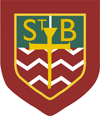 Early Level Grid (Primary 1): 20th April – 1st May 2020The following grids have been designed to support children working from home. The grid includes tasks from all of the curricular areas with digital learning running through many tasks. Many tasks can be repeated with different contexts. Some tasks will take more that one session to complete.Some of the activities do require adult support and/or permission (e.g. Science investigation; online research). If you do not have some of the items selected to complete a task, please substitute the task with another. For example, if a task relates to sewing buttons on material and you do not have the necessary materials, select something similar: perhaps the child could glue some pieces of material they have cut onto another to create a brand new pattern. In addition to the grids, children should complete core activities as follows:Reading and Reading RecordsSumdog Maths (online)Reciting the days of the week and the months of the yearLog onto ‘Oxford Owl online.’ Enjoy hundreds of free eBooks for all age groups!Exercise for at least ten minutes each daySkills for learning, life and work: Get dressed/undressed and ready for bedBrush your teeth properlyVacuum a room in your houseHelp in the garden…perhaps you could water plants or plant some seedsPractise counting…count the number of windows in your house. Now take away the number of bedroom windows. How many are left?Know the times for breakfast, lunch and dinnerPlay a board game with a family member – remembering to take turns and remember to congratulate the other player if he/she winsHomework GridsPlease continue to follow us on the school website and on Twitter where staff will provide updates and activities for specific classes in addition to the above/below. Thank you.Early Level Grid: (Primary 1)LiteracyLiteracyNumeracyHWBOtherRead a book, an online book or listen to an audiobook. Write three things that happened in the story. Now draw your favourite character and write some words which describe him/her/it.Read a book, an online book or listen to an audiobook. Write three things that happened in the story. Now draw your favourite character and write some words which describe him/her/it.Count out loud from 0-30Count backwards.Start at 7 can you count on to 30?Start at 15 and count back to 0.Count in even numbers: 0,2,4,6,8Odd: 1,3,5,7,9Fitness Fun:Build an obstacle course, in your garden or indoors! Be as creative as you can!Get an adult to time you! Can you beat your record?R.E.Let’s remind ourselves of the journey that Jesus took during Lent.  Have a look at this Easter story on Topmarks.https://www.topmarks.co.uk/easter/easterstory.aspxYou can draw a picture from one of the pages and write a sentence about what is happening.Rainbow spelling:Practise writing some common words in a colourful way. Rainbow spelling:Practise writing some common words in a colourful way. ICT/Maths Go onto Topmarks website and play some maths games of your choice.Spanish: Practise counting!Numbers - KS1 Spanish - BBC Bitesizewww.bbc.co.uk › bitesize › topicsBeginning Monday 20 April, BBC Bitesize will publish daily online lessons for all age groups.Science: Adult Supervision RequiredSink or float? Fill the sink or bath and choose lots of different objects. Do you think they will sink or float?Check whether you were right or not.Talking & ListeningCan you prepare a mini talk on something you enjoy?Present it to someone in your family.Remember to make eye contact!Talking & ListeningCan you prepare a mini talk on something you enjoy?Present it to someone in your family.Remember to make eye contact!Can you make a maths poster to show to nursery children? It could be about:ShapesTimeMoneyA number storyAdditionPE:Youtube – fitness with Joe wicksGo Noodle (choose your favourite videos)Cosmic kids YogaArt:Create a colourful rainbow to put in your window to spread joy:http://www.bbc.co.uk/newsround/51953553If you have already done this, look at our Easter Twitter post. Think of a word that you could decorate to bring joy to others. Put it in your window.When/WhatYesterdayLast weekOn MondayOn FridayenjoyedreadinglearnedwalkpaintedWho/Where/feelingsMumDadbrothersistergardenbedroomgardenexcitedrelaxedGo on a number hunt around your house and record where you see numbers displayed. Some clues are below:Clocks CalendarFront door BooksFood preparationWith the help of an adult, learn to make a healthy snack, for example:SmoothieFruit saladSalad sandwichRemember to wash your hands before you begin!What skills did you use from last time?Technology:Can you find some materials around your house and build something of your choice;Some ideas/suggestions:CastleLighthouseMonsterWould you do anything differently next time?Storywriting:Write about something you have enjoyed doing last week. Maybe you learned a new skill or had fun with your family. Use the columns above for ideas to get started.Storywriting:Write about something you have enjoyed doing last week. Maybe you learned a new skill or had fun with your family. Use the columns above for ideas to get started.Use a pack of cards or home-made numbers to 20. Choose 2 numbers, add them together.Can you then take away the smallest number from the largest? Repeat!Healthy EatingSort your food from the cupboards/fridge into healthy and snack foods.Expressive Arts: MusicTry one of the online music lessons from ABC Music. www.abcmusichomeschool.org.uk